Screen-Shot on 11/27/16 of:  https://www.uvic.ca/engineering/ Shows UVIC Engineering Links to Lynn’s Honorary Degree Eventshttps://www.uvic.ca/engineering/assets/docs/Lynn_Conway-2016Nov-poster.jpghttps://www.uvic.ca/engineering/assets/docs/Lynn_Conway-2016Nov-honorand-oration.pdfhttps://www.uvic.ca/engineering/assets/docs/Lynn_Conway-2016Nov-honorand-quoem.pdfhttp://www.uvic.ca/convocation/past/2016-nov-09-am.phphttps://www.uvic.ca/engineering/assets/docs/Lynn_Conway-2016Nov-techno_social_talk.pdf 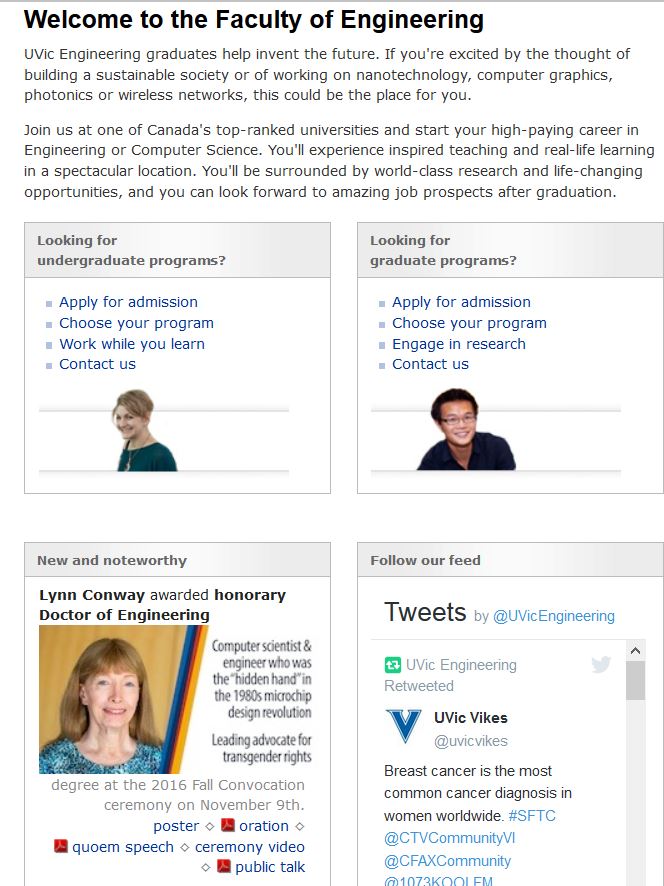 